Lied: “In de maneschijn”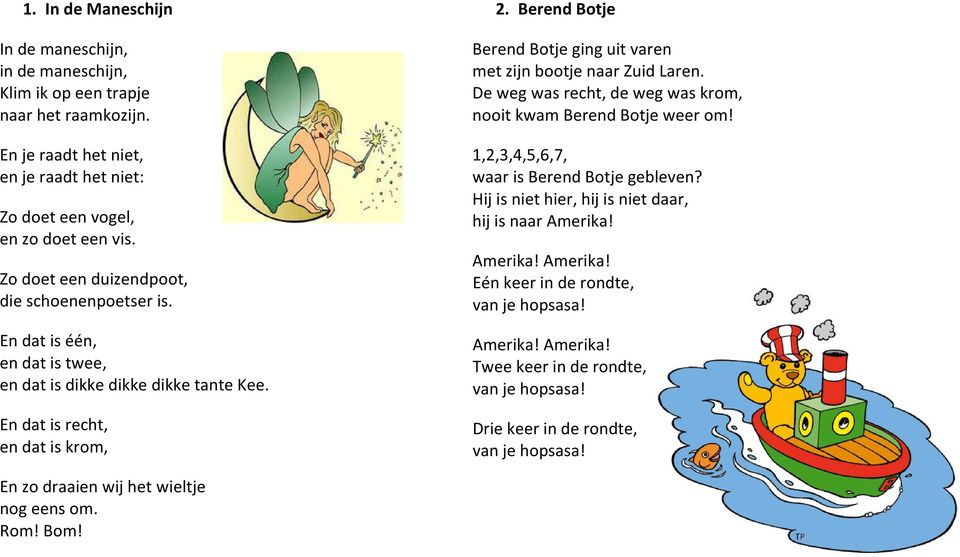 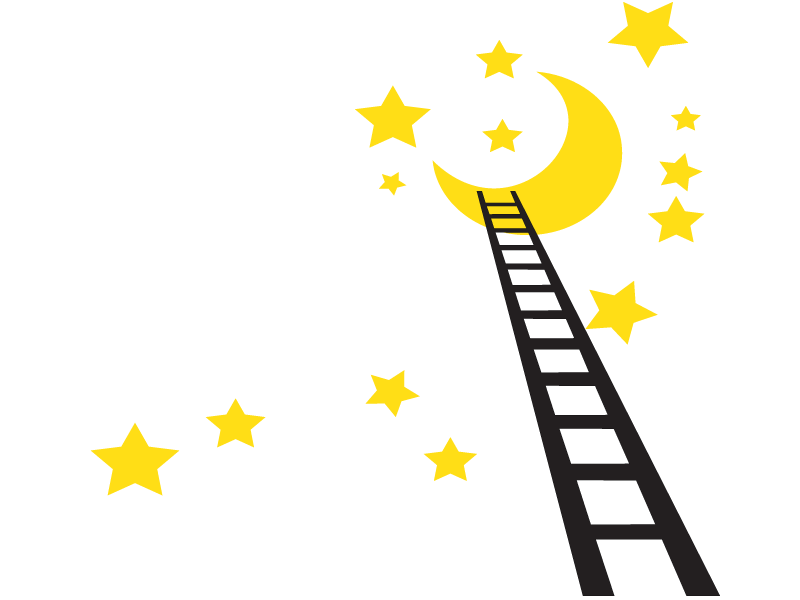 